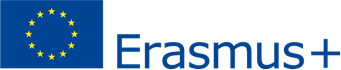 STUDY/ INTERNSHIP MOBILITYCERTIFICATE OF ATTENDANCE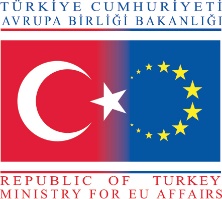 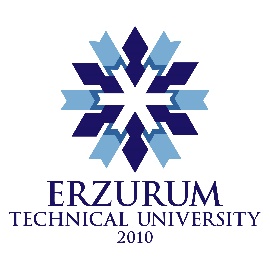 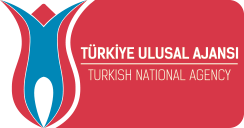 We hereby confirm that……………(Name of the Student)…………fromERZURUM TECHNICAL UNIVERSITYhas attendedMobility within the frame of Erasmus+ Programme at…………(Name of the Host Institution)………….from   …/…/….to       …/…/….Name and function of the authorized person at host institution : Signature:                                    Stamp:Name and address of Host Institution: